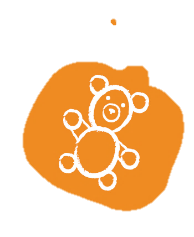 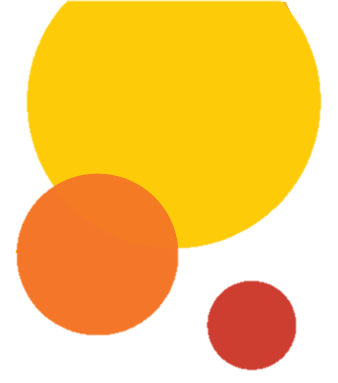 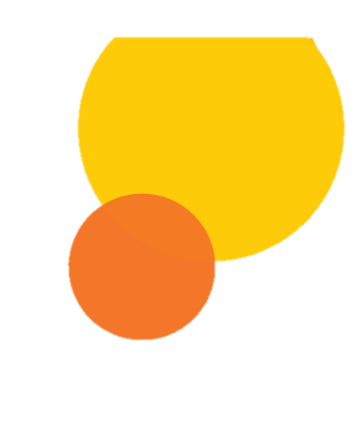 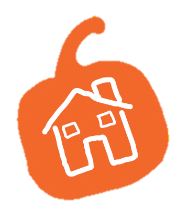 This is to certify thatINSERT NAMEhas completed the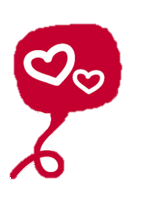 
BUGK Kinship and Foster Care Parenting Group
                                Facilitator Signature:   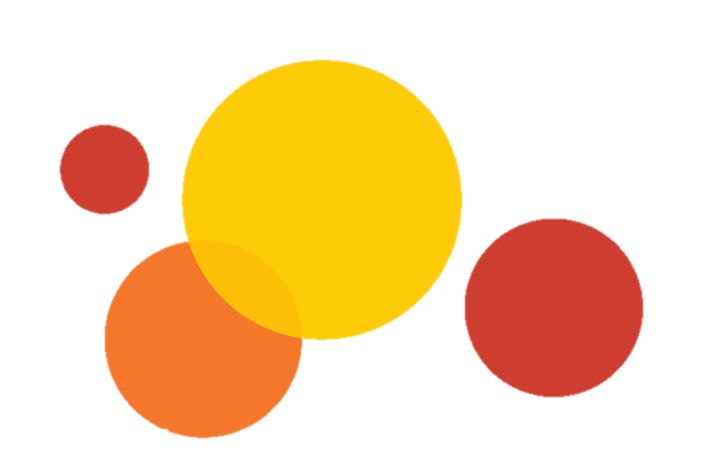 Date: 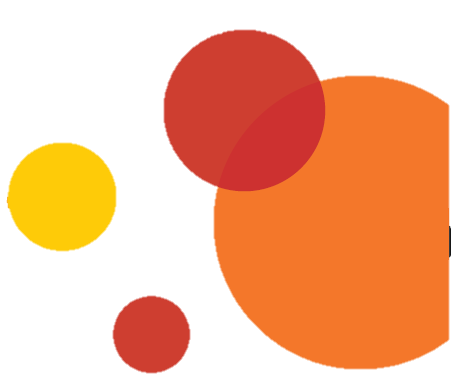 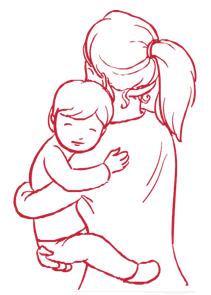 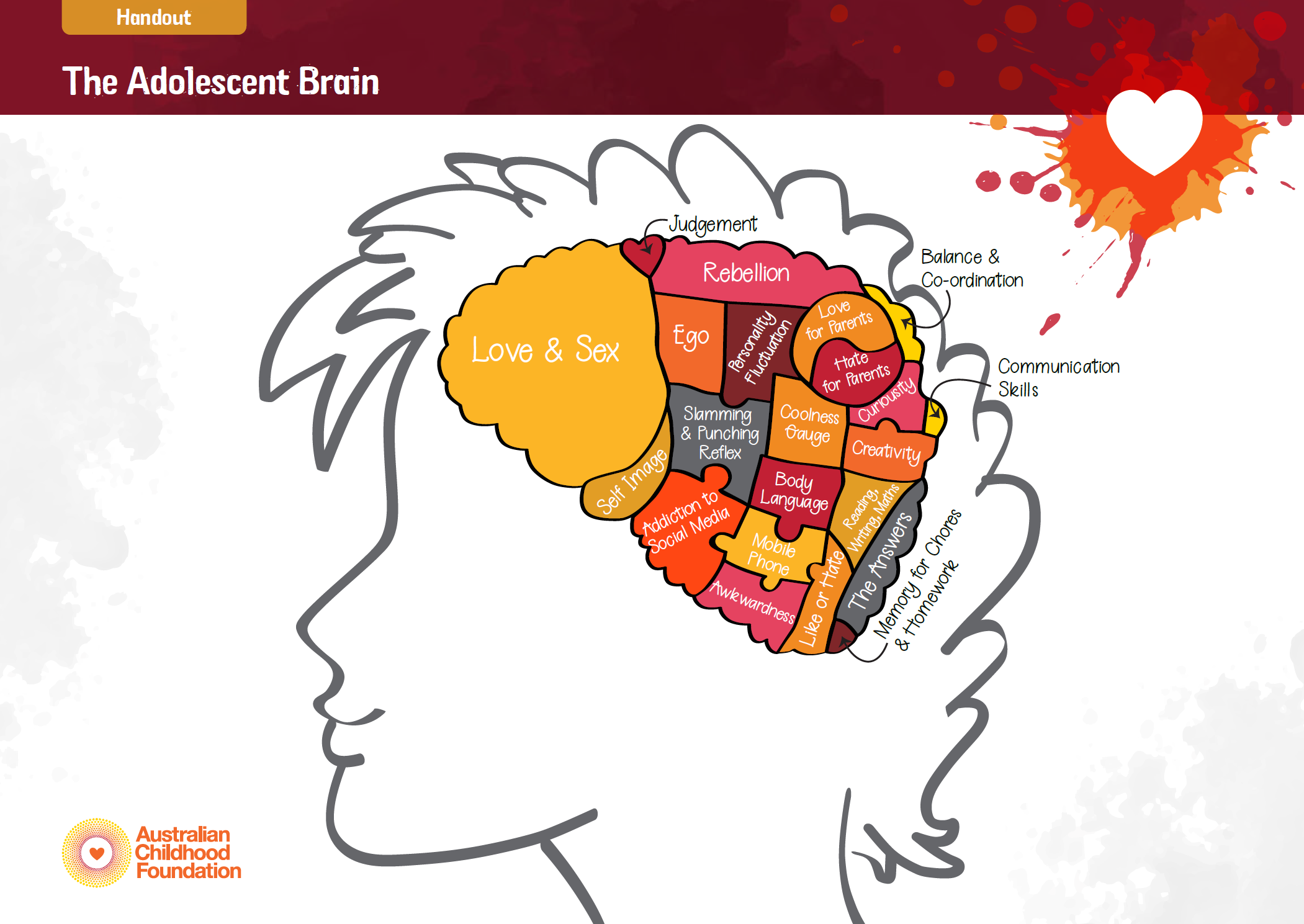 